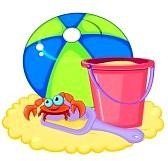 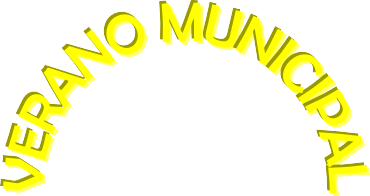 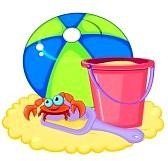 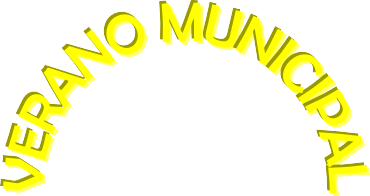 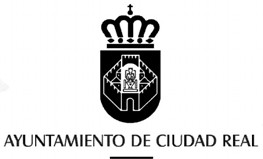 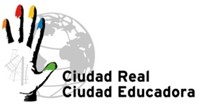 DATOS DEL ALUMNO/ADATOS DEL ALUMNO/ADATOS DEL ALUMNO/ADATOS DEL ALUMNO/ACURSO REALIZADO:NOMBRE Y APELLIDOS: 			  					 FECHA DE NACIMIENTO: 							  DIRECCIÓN:								 TELÉFONO FIJO: 	                                   MÓVIL 1: 			       MÓVIL 2:_ 			   NOMBRE DE LA MADRE: 			  NOMBRE DEL PADRE: 			                                                                                                        COLEGIO EN EL QUE ESTUDIA: __________________						  PADECE ENFERMEDAD O DISCAPACIDAD (SI/NO): 	RECIBE TRATAMIENTO MÉDICO/ALERGIAS (SI/NO): 		 LIMITACIÓN PARA REALIZAR ACTIVIDAD FÍSICA Y/O DEPORTIVA (SI/NO): 		En caso afirmativo o de comunicación de otros datos de interés, comunicarlo documentalmente al formalizar la inscripción.PLAZA PARA ALUMNO CON NECESIDADES EDUCATIVAS ASOCIADAS A DISTINTAS DISCAPACIDADES (SI/NO): 	NOMBRE Y APELLIDOS: 			  					 FECHA DE NACIMIENTO: 							  DIRECCIÓN:								 TELÉFONO FIJO: 	                                   MÓVIL 1: 			       MÓVIL 2:_ 			   NOMBRE DE LA MADRE: 			  NOMBRE DEL PADRE: 			                                                                                                        COLEGIO EN EL QUE ESTUDIA: __________________						  PADECE ENFERMEDAD O DISCAPACIDAD (SI/NO): 	RECIBE TRATAMIENTO MÉDICO/ALERGIAS (SI/NO): 		 LIMITACIÓN PARA REALIZAR ACTIVIDAD FÍSICA Y/O DEPORTIVA (SI/NO): 		En caso afirmativo o de comunicación de otros datos de interés, comunicarlo documentalmente al formalizar la inscripción.PLAZA PARA ALUMNO CON NECESIDADES EDUCATIVAS ASOCIADAS A DISTINTAS DISCAPACIDADES (SI/NO): 	NOMBRE Y APELLIDOS: 			  					 FECHA DE NACIMIENTO: 							  DIRECCIÓN:								 TELÉFONO FIJO: 	                                   MÓVIL 1: 			       MÓVIL 2:_ 			   NOMBRE DE LA MADRE: 			  NOMBRE DEL PADRE: 			                                                                                                        COLEGIO EN EL QUE ESTUDIA: __________________						  PADECE ENFERMEDAD O DISCAPACIDAD (SI/NO): 	RECIBE TRATAMIENTO MÉDICO/ALERGIAS (SI/NO): 		 LIMITACIÓN PARA REALIZAR ACTIVIDAD FÍSICA Y/O DEPORTIVA (SI/NO): 		En caso afirmativo o de comunicación de otros datos de interés, comunicarlo documentalmente al formalizar la inscripción.PLAZA PARA ALUMNO CON NECESIDADES EDUCATIVAS ASOCIADAS A DISTINTAS DISCAPACIDADES (SI/NO): 	NOMBRE Y APELLIDOS: 			  					 FECHA DE NACIMIENTO: 							  DIRECCIÓN:								 TELÉFONO FIJO: 	                                   MÓVIL 1: 			       MÓVIL 2:_ 			   NOMBRE DE LA MADRE: 			  NOMBRE DEL PADRE: 			                                                                                                        COLEGIO EN EL QUE ESTUDIA: __________________						  PADECE ENFERMEDAD O DISCAPACIDAD (SI/NO): 	RECIBE TRATAMIENTO MÉDICO/ALERGIAS (SI/NO): 		 LIMITACIÓN PARA REALIZAR ACTIVIDAD FÍSICA Y/O DEPORTIVA (SI/NO): 		En caso afirmativo o de comunicación de otros datos de interés, comunicarlo documentalmente al formalizar la inscripción.PLAZA PARA ALUMNO CON NECESIDADES EDUCATIVAS ASOCIADAS A DISTINTAS DISCAPACIDADES (SI/NO): 	ACTIVIDAD QUE SOLICITA: MARCAR CON UNA XACTIVIDAD QUE SOLICITA: MARCAR CON UNA XACTIVIDAD QUE SOLICITA: MARCAR CON UNA XACTIVIDAD QUE SOLICITA: MARCAR CON UNA X“SENDA BOTANICA” (ATALAYA)“SENDA BOTANICA” (ATALAYA)DIA 11 AGOSTOEXHIBICIÓN ADIESTRAMIENTO CANINO “BRAÑA ALTA”EXHIBICIÓN ADIESTRAMIENTO CANINO “BRAÑA ALTA”DIA 12 AGOSTOMINI OLIMPIADAS (PARQUE GASSET)MINI OLIMPIADAS (PARQUE GASSET)DIA 13 AGOSTO“EL ATAQUE ZOMBI” Y “EL PIRATA ALPARGATA”“EL ATAQUE ZOMBI” Y “EL PIRATA ALPARGATA”DIA 14 AGOSTOTALLER ARTE Y EXPRESION MUSICAL (PATRONATO)TALLER ARTE Y EXPRESION MUSICAL (PATRONATO)DIA 18 AGOSTOPRIMARIA: TALLER ESCULTURAS PAPEL MACHE (DIA 1 EN CONCEJALIA)INFANTIL: “OCUS POCUS” (CUENTO MOTOR EN PARQUE DEL PILAR)PRIMARIA: TALLER ESCULTURAS PAPEL MACHE (DIA 1 EN CONCEJALIA)INFANTIL: “OCUS POCUS” (CUENTO MOTOR EN PARQUE DEL PILAR)DIA 19 AGOSTOPRIMARIA: TALLER ESCULTURAS PAPEL MACHE (DIA 2 EN CONCEJALIA)INFANTIL: “MUEVETE” (PARQUE DEL PILAR)PRIMARIA: TALLER ESCULTURAS PAPEL MACHE (DIA 2 EN CONCEJALIA)INFANTIL: “MUEVETE” (PARQUE DEL PILAR)DIA 20 AGOSTOCONOCEMOS EL HUERTO (PARQUE DEL PILAR)CONOCEMOS EL HUERTO (PARQUE DEL PILAR)DIA 24 AGOSTOMIRÓ TRIDIMENSIONAL (CONCEJALIA)MIRÓ TRIDIMENSIONAL (CONCEJALIA)DIA 25 AGOSTOAUTORIZACIÓN PARA LA RECOGIDA DE NIÑOS/ASDon/ña 	con DNI 	,AUTORIZO a la siguiente persona a recoger a mi hijo/a:Nombre: 	Parentesco:	 Nombre: 	Parentesco: 	Autorizo a mi hijo/a para que regrese solo a casa (SI/NO): 	 Personas NO AUTORIZADAS:Nombre: 	Parentesco:	 Nombre: 	Parentesco: 	AUTORIZACIÓN PARA LA REALIZACIÓN DE:D/Dña 	con  DNI 		, como Padre/Madre   o   Tutor   del   Alumno/a 		, AUTORIZO a la CONCEJALIA DE EDUCACIÓN Y UNIVERSIDAD del EXCELENTÍSIMO AYUNTAMIENTO de Ciudad Real para que mi hijo/a sea fotografiado o grabado para uso pedagógico durante el desarrollo de la actividad de verano 2020 de:FOTOGRAFÍA y VIDEO (SI/NO): 	 SALIDAS O EXCURSIONES (SI/NO): ___AUTORIZACIÓN PARA LA REALIZACIÓN DE:AUTORIZO a la Concejalía de Educación y Universidad del Excmo. Ayuntamiento de Ciudad Real para que mi hijo/a sea fotografiado o grabado para su publicación en los MEDIOS DE COMUNICACIÓN.SI 	NO  	FIRMA : PADRE/MADRE/TUTOR/AEn cumplimiento del artículo 5 de la Ley 15/1999 de Protección de Datos de Carácter Personal, por el que se regula el derecho de información en la recogida de los datos, se  informa que los datos de carácter personal facilitados en este documento de matrícula, se incluirán en un fichero, inscrito en el Registro General de la Agencia Española de Protección de Datos, con la finalidad de gestionar las actividades educativas del EXCMO. AYUNTAMIENTO DE CIUDAD REAL, teniendo previsto cederlos a la posible empresa (cuyo nombre y datos de contacto se pueden facilitar en esta Concejalía) que desarrolle las actividades educativas en las que participe la persona matriculada. El alumno o, en caso de ser menor de 14 años, su padre, madre o tutor, con la firma de este documento, consiente expresamente el tratamiento y la cesión de sus datos relativos a la salud.Ud. tiene el derecho a acceder a sus datos personales, rectificarlos o, en su caso, cancelarlos, dirigiéndose al Excmo. Ayuntamiento de Ciudad Real como responsable del fichero, con domicilio en Plaza Mayor 1, 13001, Ciudad Real.Ciudad Real, a	de	de 2020Firma del padre	Firma  madreD.N.I.: 		D.N.I.:  	(Es imprescindible la firma de ambos)DOCUMENTACIÓN GENERAL A ENTREGAR Y COMPROMISO (SEÑALAR CON UNA X)DECLARACIÓN JURADA DE QUE EL NIÑO/NIÑA NO HA PADECIDO COVID 19 o SÍNTOMAS ASIMILADOS AL VIRUSDECLARACIÓN JURADA DE QUE EL NIÑO/NIÑA NO HA PADECIDO COVID 19 o SÍNTOMAS ASIMILADOS AL VIRUSDECLARACIÓN JURADA DE QUE EL NIÑO/NIÑA NO HA PADECIDO COVID 19 o SÍNTOMAS ASIMILADOS AL VIRUSCOMPROMISO DE TOMAR LA TEMPERATURA TODOS LOS DÍA AL NIÑO/NIÑA ANTES DE IR A LA ACTIVIDADCOMPROMISO DE TOMAR LA TEMPERATURA TODOS LOS DÍA AL NIÑO/NIÑA ANTES DE IR A LA ACTIVIDADCOMPROMISO DE TOMAR LA TEMPERATURA TODOS LOS DÍA AL NIÑO/NIÑA ANTES DE IR A LA ACTIVIDADEN CASO DE URGENCIAEN CASO DE URGENCIAEN CASO DE URGENCIAEN CASO DE URGENCIAEN CASO DE URGENCIADurante el transcurso de la actividad, avisar a: 			  Teléfonos de contacto: 		        		Domicilio:			 Durante el transcurso de la actividad, avisar a: 			  Teléfonos de contacto: 		        		Domicilio:			 Durante el transcurso de la actividad, avisar a: 			  Teléfonos de contacto: 		        		Domicilio:			 Durante el transcurso de la actividad, avisar a: 			  Teléfonos de contacto: 		        		Domicilio:			 Durante el transcurso de la actividad, avisar a: 			  Teléfonos de contacto: 		        		Domicilio:			 